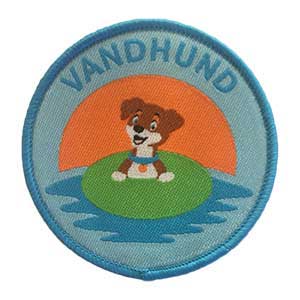 Der skal bades mindst én gang om ugen 12 uger i træk - man bestemmer selv årstiden.Der skal bades i åbent vand (hav, sø, fjord eller bælt) Du må højst bade i udlandet i tre af ugerne.Der må ikke bades i våd- eller tørdragt.Hvis vand-temperaturen er over 10 gr skal hovedet også under.Jeg _________________________(Spejderens underskrift)Lover herved, på spejderære, at jeg til enhver tid vil følge ovenstående regler, i mine bestræbelser på at opnå mit mærke.Der gives herved tilladelse til at overnævnte til enhver tid må følge ovenstående regler.________________________     _________(Forældres eller værges underskrift)                                               (Dato)